Table S1. Number of contigs containing rRNAs and tRNAs in each transcriptome.Table S2. Predicted proteins related to cobalamin biosynthesis. METH: B12-dependent methionine synthase; MCM: methylmalonyl-CoA mutase; CobB: cobyrinic acid a,c-diamine synthase; CobNST: CobN subunit of cobaltochelatase; CobW: protein putatively involved in cobalamin biosynthesis but its specific catalytic role is unclear.Table S3. Proteins containing polyketide synthase ketosynthase (KS) domains. Table S4. Results of the non-parametric Krustal-Wallis tests for each KOG function. The influence of phylogeny and trophic mode was tested independently with a non-parametric Krustal-Walis test followed by a Steel-Fligner test if significant differences were observed. All calculations done with XLSTAT (v.2013.06.04, Adinsoft TM) with an alpha of 0.01. Two data sets were used in this statistical analysis: (1) a dataset with most of the species present in Figure 4 but for the Mycetozoa D. purpureaum, the Choanoflagellate M. brevicollis and the Rhodophyte C. merolae due to statistical reasons; and (2) a reduced dataset considering only the Stramenopiles and Prymnesiophyta. Abreviations as follows: NS, not significant; YES, significant difference detected.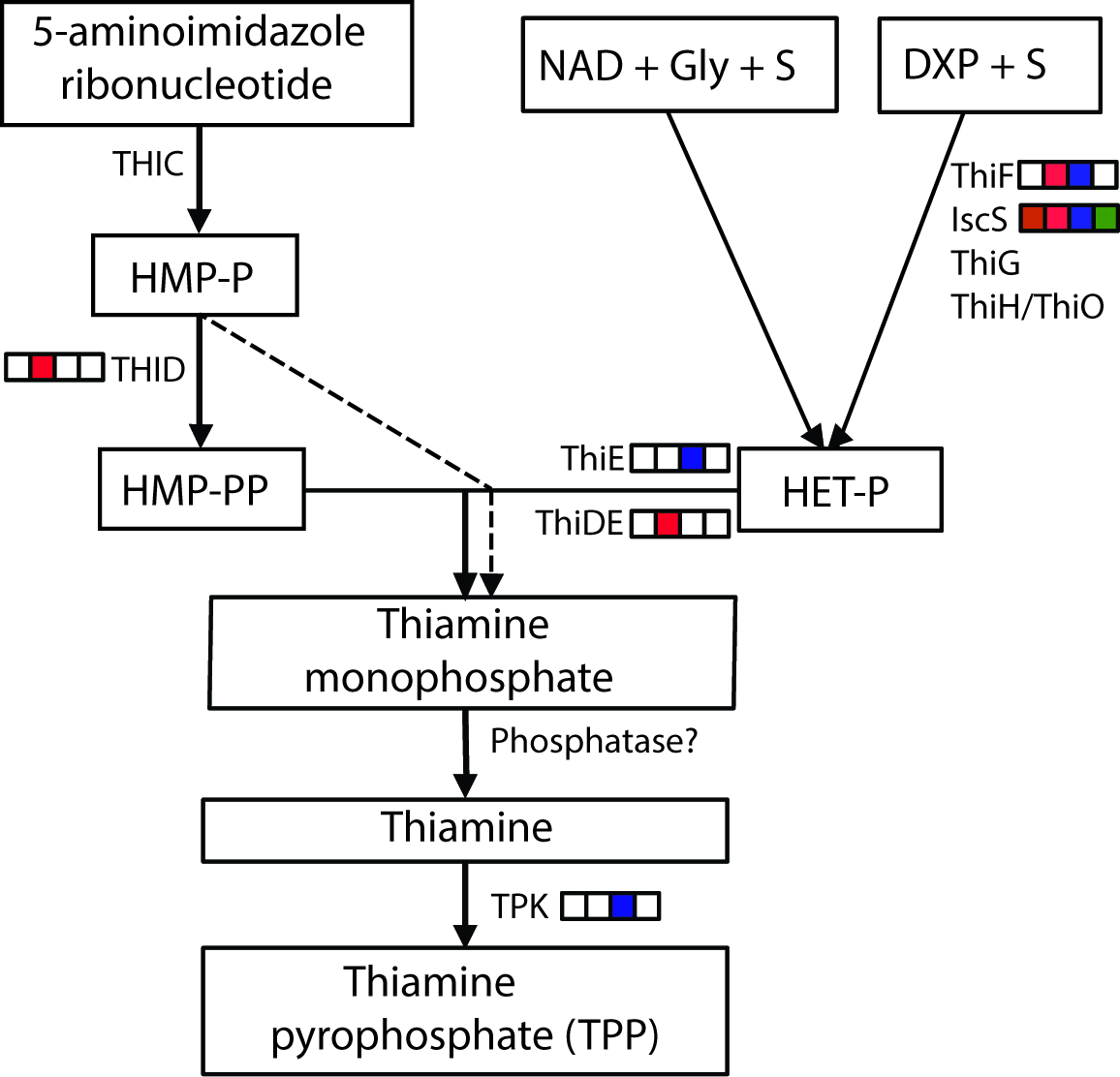 Figure A. Key components of the thiamine biosynthesis pathway. Colored squares represent presence in Prymnesium parvum (brown), Chrysochromulina brevifilum (red), Chrysochromulina ericina (blue), and Phaeocystis antarctica (green). In some organisms, the functionalities of THID and ThiE are combined into a single enzyme, such as ThiDE. Abbreviations: HMP-P, 4-amino-2-methyl-5-hydroxymethylpyrimidine phosphate; HMP-PP, 4-amino-2-methyl-5-hydroxymethylpyrimidine pyrophosphate; HET-P, hydroxyethylthiazole phosphate; DXP, 1-deoxy-D-xylulose 5-phosphate. SpeciesrRNAstRNAsP. parvum 2 3C. brevifilum80C. ericina1713P. antarctica71ORFAnnotationP. parvum6621_15553_119779_1, 17579_1METHMCMCobWC. brevifilum63818_1109570_126401_1, 110009_1, 78490_113986_1METHMCMCobWCobBC. ericina13279_1, 32542_129808_135493_1, 40785_1, 50658_1, 16219_1, 10713_1, 45973_1, 26167_1, 3438_1, 2169_1, 38987_139377_1METHMCMCobWCobNSTP. antarctica27826_1, 46214_1, 11053_138804_1, 38597_1, 46771_124567_1, 7519_1, 17091_1, 24039_1, 41170_1, 28986_135735_1METHMCMCobWCobNSTProtein IDSpeciesPKS domains18839P. parvumKS2015P. parvumKS26981P. parvumKS30494P. parvumKS7797P. parvumKS106225 C. brevifilumKS, KR, PP106729C. brevifilumKS, DH, KR, PP107078C. brevifilumKS, PP, KR107100C. brevifilumKS, PP4093P. antarcticaKS, PP15245P. antarcticaKS23625P. antarcticaKS4182P. antarcticaKS49699P. antarcticaKS54160P. antarcticaKSOriginal datasetOriginal datasetOriginal datasetReduced datasetReduced datasetReduced datasetReduced datasetKOGPhylaTypeKOGPhylaTypeANSNSANSNSBYESNSBNSNSCYESNSCNSNSDNSYESDNSYESENSNSENSNSFNSNSFNSNSGNSYESGNSYESHNSYESHNSYESIYESNSINSNSJNSNSJNSNSKYESYESKNSYESLYESYESLNSNSMYESNSMNSNSNNSNSNNSNSOYESNSONSNSPNSNSPNSNSQNSNSQNSNSRNSNSRNSNSTNSNSTNSNSUYESNSUNSNSVNSNSVNSNSWNSNSWNSNSYYESNSYNSNSZNSYESZNSNS